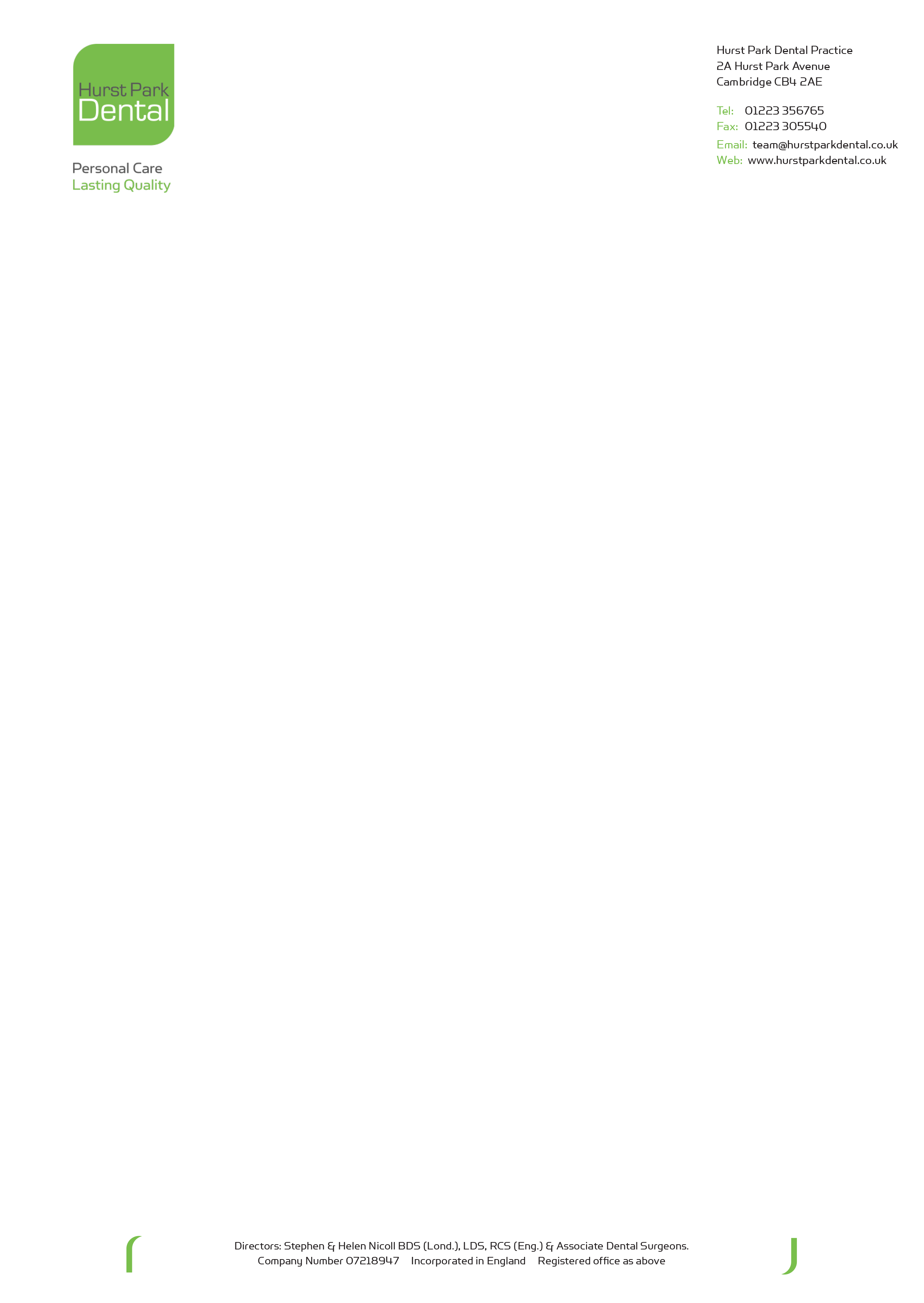 Endodontic Referral FormReferring Dentist Name and address:Date of Referral:Patient Name:DOB:Patient Name:Address:Home Phone:Work Phone:Mobile Phone:Mobile Phone:Do you require a post space?Do you require a post space?YesNoDo you require a post space?Do you require a post space?Teeth / Sites for Treatment:7   6   5   4   3  2   11   2   3   4   5   6   7Teeth / Sites for Treatment:7   6   5   4   3  2   11   2   3   4   5   6   7Please circlePlease circlePlease circlePlease circlePlease circleGeneral Comments:General Comments:General Comments:General Comments:Relevant Medical History:Relevant Medical History: